ПОСТАНОВЛЕНИЕ                                              « 31» мая  2021 г.    № 41Об актуализации сведений, содержащихся в ФИАСВ связи с актуализацией информации в Федеральной информационной адресной системе и в соответствии  с Земельным кодексом Российской Федерации, Федеральными законами от 28.12.2013 № 443-ФЗ «О федеральной информационной адресной системе и о внесении изменений в Федеральный закон «Об общих принципах организации местного самоуправления в Российской Федерации», от 06.10.2003 № 131-ФЗ «Об общих принципах организации местного самоуправления в Российской Федерации», Постановлениями Правительства РФ  от 22.05.2015 № 492 «О составе сведений об адресах, размещаемых в государственном адресном реестре, порядке межведомственного информационного взаимодействия при ведении государственного адресного реестра, о внесении изменений и признании утратившими силу некоторых актов Правительства Российской Федерации», от 19.11.2014 №1221 «Об утверждении Правил присвоения, изменения и аннулирования адресов», постановлением Шиньшинской сельской администрации от 18.09.2015 № 63 «Об утверждении Правил присвоения, изменения и аннулирования адресов», Уставом Шиньшинского сельского поселения Моркинского муниципального района Республики Марий Эл,Шиньшинская сельская администрация  п о с т а н о в и л а:  1.Внести в Федеральную информационную адресную систему следующие отсутствующие  адреса  объектов недвижимости  согласно приложения № 1 к постановлению и считать их присвоенными.2.Ответственному лицу за ведение реестра достоверности, полноты и актуальности, содержащихся в ФИАС  Алексееву А.О. внести изменения в Федеральную информационную адресную систему согласно приложения № 1. 	3.Обнародовать настоящее постановление в установленном порядке на информационных стендах поселения  и разместить в информационно- телекоммуникационной сети «Интернет» на официальном Интернет- портале Республики Марий Эл, страница Шиньшинское сельское поселение:    http://mari-el.gov.ru/morki/shinsha/Pages/about.aspx4. Настоящее постановление вступает в силу со дня его подписания5. Контроль за исполнением настоящего постановления оставляю за собой.Глава Шиньшинской сельской администрации                                                  П.С. Иванова                                                                                                                                                                                                                               Приложение № 1                                                                                                                                                                                            к постановлению Шиньшинской сельской администрации                                                                                                                                                                                                                                                                                                                                                                                  от «31 » мая  2021 г. №41РОССИЙ ФЕДЕРАЦИЙМАРИЙ ЭЛ РЕСПУБЛИКЫСЕМОРКО МУНИЦИПАЛ РАЙОНЫНШЕНШЕ ЯЛ КУНДЕМАДМИНИСТРАЦИЙЖЕ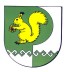 РОССИЙСКАЯ ФЕДЕРАЦИЯРЕСПУБЛИКА МАРИЙ ЭЛМОРКИНСКИЙ МУНИЦИПАЛЬНЫЙ РАЙОН ШИНЬШИНСКАЯ СЕЛЬСКАЯ АДМИНИСТРАЦИЯ            425 154,Шенше села.Петров  урем, 1вТел.: (83635) 9-61-97,                         факс: 9-61-97          425 154, с.Шиньша,ул. Петрова, 1вТел.: (83635) 9-61-97,                     факс: 9-61-97объектадресацииПочтовый индексАдрес объектаАдрес объектаАдрес объектаАдрес объектаАдрес объектаАдрес объектаАдрес объектаобъектадресацииПочтовый индексстранасубъектМуниципаль-ный районсельское поселениенаселённый пунктулицадом123456789Жилой дом425154Российская ФедерацияРеспублика Марий ЭлМоркинскийШиньшинскоедеревня Ишли-ПичушЦентральная39Жилой дом425154Российская ФедерацияРеспублика Марий ЭлМоркинскийШиньшинскоедеревня Ишли-ПичушЦентральная45Жилой дом425154Российская ФедерацияРеспублика Марий ЭлМоркинскийШиньшинскоедеревня Ишли-ПичушЦентральная47Жилой дом425154Российская ФедерацияРеспублика Марий ЭлМоркинскийШиньшинскоедеревня Ишли-ПичушЦентральная49Жилой дом425154Российская ФедерацияРеспублика Марий ЭлМоркинскийШиньшинскоедеревня Ишли-ПичушЦентральная50Административное здание425154Российская ФедерацияРеспублика Марий ЭлМоркинскийШиньшинскоесело ШиньшаПетрова1в